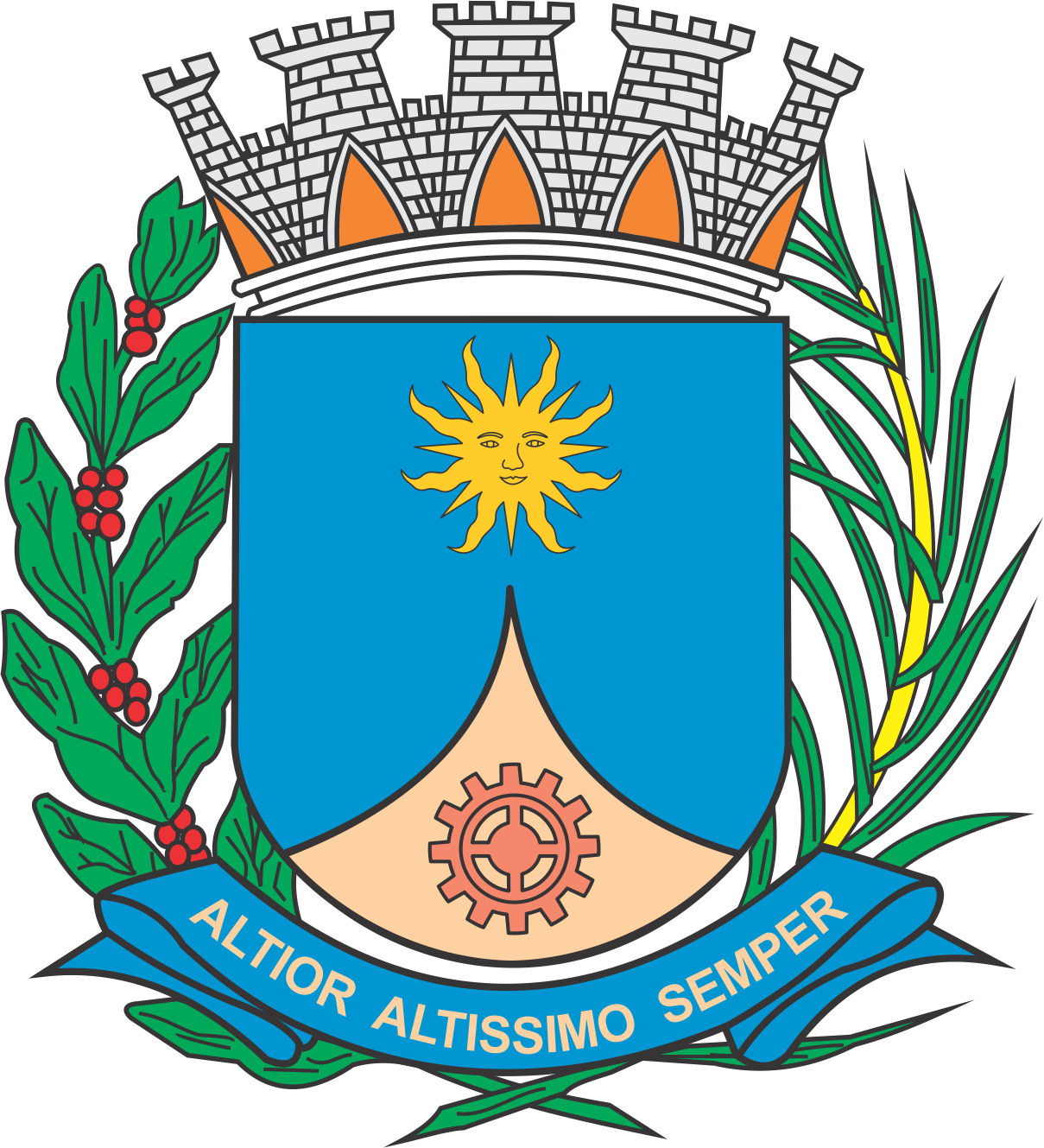 CÂMARA MUNICIPAL DE ARARAQUARAAUTÓGRAFO NÚMERO 218/2019PROJETO DE LEI NÚMERO 234/2019Dispõe sobre a abertura de crédito adicional especial e dá outras providências. 		Art. 1º Fica o Poder Executivo autorizado a abrir um crédito adicional especial, até o limite de R$ 143.809,45 (cento e quarenta e três mil, oitocentos e nove reais e quarenta e cinco centavos), para atender a execução de obras de recapeamento asfáltico de 3.372,97 m² (três mil trezentos e setenta e dois inteiros e noventa e sete centésimos de metros quadrados), do tipo  Concreto Betuminoso Usinado a Quente (CBUQ) com espessura de 4 cm (quatro centímetros), na Avenida Badia Miguel Saba, no trecho entre a Rua João Luchette e a Rua Pedro José Larocca, conforme demonstrativo abaixo:		Art. 2º O crédito autorizado no art. 1º desta lei será coberto: 		I – por meio de recursos de excesso de arrecadação oriundos do Convênio nº 1.402/1028 – Processo nº 1470305/2018, celebrado com a Subsecretaria de Articulação com Municípios da Secretaria de Estado de Planejamento e Gestão, no montante de R$ 100.000,00 (cem mil reais); e 		II – por meio de recursos provenientes de anulação parcial de dotação orçamentária vigente, no montante de R$ 43.809,45 (quarenta e três mil, oitocentos e nove reais e quarenta e cinco centavos), conforme abaixo se especifica:		Art. 3º Fica incluso o presente crédito adicional especial na Lei nº 9.138, de 29 de novembro de 2017 (Plano Plurianual - PPA), na Lei nº 9.320, de 18 de julho de 2018 (Lei de Diretrizes Orçamentárias - LDO) e na Lei nº 9.443, de 21 de dezembro de 2018 (Lei Orçamentária Anual - LOA).		Art. 4º Esta lei entra em vigor na data de sua publicação.		CÂMARA MUNICIPAL DE ARARAQUARA, aos 16 (dezesseis) dias do mês de julho do ano de 2019 (dois mil e dezenove).TENENTE SANTANAPresidente02PODER EXECUTIVOPODER EXECUTIVOPODER EXECUTIVOPODER EXECUTIVOPODER EXECUTIVO02.08SECRETARIA MUNICIPAL DE OBRAS E SERVIÇOS PÚBLICOSSECRETARIA MUNICIPAL DE OBRAS E SERVIÇOS PÚBLICOSSECRETARIA MUNICIPAL DE OBRAS E SERVIÇOS PÚBLICOSSECRETARIA MUNICIPAL DE OBRAS E SERVIÇOS PÚBLICOSSECRETARIA MUNICIPAL DE OBRAS E SERVIÇOS PÚBLICOS02.08.01COORDENADORIA EXECUTIVA DE OBRAS PÚBLICASCOORDENADORIA EXECUTIVA DE OBRAS PÚBLICASCOORDENADORIA EXECUTIVA DE OBRAS PÚBLICASCOORDENADORIA EXECUTIVA DE OBRAS PÚBLICASCOORDENADORIA EXECUTIVA DE OBRAS PÚBLICASFUNCIONAL PROGRAMÁTICAFUNCIONAL PROGRAMÁTICAFUNCIONAL PROGRAMÁTICAFUNCIONAL PROGRAMÁTICAFUNCIONAL PROGRAMÁTICAFUNCIONAL PROGRAMÁTICA1515URBANISMOURBANISMO15.45115.451INFRA- ESTRUTURA URBANAINFRA- ESTRUTURA URBANA15.451.06515.451.065COSNTRUÇÃO, MANUTENÇÃO, AMPLIAÇÃO E CONSERVAÇÃO DO SISTEMA VIÁRIO COSNTRUÇÃO, MANUTENÇÃO, AMPLIAÇÃO E CONSERVAÇÃO DO SISTEMA VIÁRIO 15.451.065.115.451.065.1PROJETOPROJETO15.451.065.1.12015.451.065.1.120RECAPEAMENTO ASFÁLTICO – CONVÊNIO Nº 1.402/2018 – PROCESSO Nº 1470305/2018 – SEPG/SAMRECAPEAMENTO ASFÁLTICO – CONVÊNIO Nº 1.402/2018 – PROCESSO Nº 1470305/2018 – SEPG/SAMR$143.809,45CATEGORIA ECONÔMICACATEGORIA ECONÔMICACATEGORIA ECONÔMICACATEGORIA ECONÔMICACATEGORIA ECONÔMICACATEGORIA ECONÔMICA4.4.90.51Obras e InstalaçõesObras e InstalaçõesObras e InstalaçõesR$100.000,00FONTE DE RECURSOFONTE DE RECURSOFONTE DE RECURSO02 – TRANSFERÊNCIAS E CONVÊNIOS ESTADUAIS VINCULADOS02 – TRANSFERÊNCIAS E CONVÊNIOS ESTADUAIS VINCULADOS02 – TRANSFERÊNCIAS E CONVÊNIOS ESTADUAIS VINCULADOS4.4.90.51OBRAS E INSTALAÇÕESOBRAS E INSTALAÇÕESOBRAS E INSTALAÇÕESR$43.809,45FONTE DE RECURSOFONTE DE RECURSOFONTE DE RECURSO01 – TESOURO01 – TESOURO01 – TESOURO02PODER EXECUTIVOPODER EXECUTIVOPODER EXECUTIVOPODER EXECUTIVOPODER EXECUTIVO02.08SECRETARIA MUNICIPAL DE OBRAS E SERVIÇOS PÚBLICOSSECRETARIA MUNICIPAL DE OBRAS E SERVIÇOS PÚBLICOSSECRETARIA MUNICIPAL DE OBRAS E SERVIÇOS PÚBLICOSSECRETARIA MUNICIPAL DE OBRAS E SERVIÇOS PÚBLICOSSECRETARIA MUNICIPAL DE OBRAS E SERVIÇOS PÚBLICOS02.08.01COORDENADORIA EXECUTIVA DE OBRAS PÚBLICASCOORDENADORIA EXECUTIVA DE OBRAS PÚBLICASCOORDENADORIA EXECUTIVA DE OBRAS PÚBLICASCOORDENADORIA EXECUTIVA DE OBRAS PÚBLICASCOORDENADORIA EXECUTIVA DE OBRAS PÚBLICASFUNCIONAL PROGRAMÁTICAFUNCIONAL PROGRAMÁTICAFUNCIONAL PROGRAMÁTICAFUNCIONAL PROGRAMÁTICAFUNCIONAL PROGRAMÁTICAFUNCIONAL PROGRAMÁTICA1515URBANISMOURBANISMO15.45115.451INFRA- ESTRUTURA URBANAINFRA- ESTRUTURA URBANA15.451.06515.451.065COSNTRUÇÃO, MANUTENÇÃO, AMPLIAÇÃO E CONSERVAÇÃO DO SISTEMA VIÁRIO COSNTRUÇÃO, MANUTENÇÃO, AMPLIAÇÃO E CONSERVAÇÃO DO SISTEMA VIÁRIO 15.451.065.215.451.065.2ATIVIDADEATIVIDADE15.451.065.2.16115.451.065.2.161RECAPEAMENTO ASFÁLTICORECAPEAMENTO ASFÁLTICOR$43.809,45CATEGORIA ECONÔMICACATEGORIA ECONÔMICACATEGORIA ECONÔMICACATEGORIA ECONÔMICACATEGORIA ECONÔMICACATEGORIA ECONÔMICA3.3.90.39OUTROS SERVIÇOS DE TERCEIROS – PESSOA JURÍDICAOUTROS SERVIÇOS DE TERCEIROS – PESSOA JURÍDICAOUTROS SERVIÇOS DE TERCEIROS – PESSOA JURÍDICAR$43.809,45FONTE DE RECURSOFONTE DE RECURSOFONTE DE RECURSO01 – TESOURO01 – TESOURO01 – TESOURO